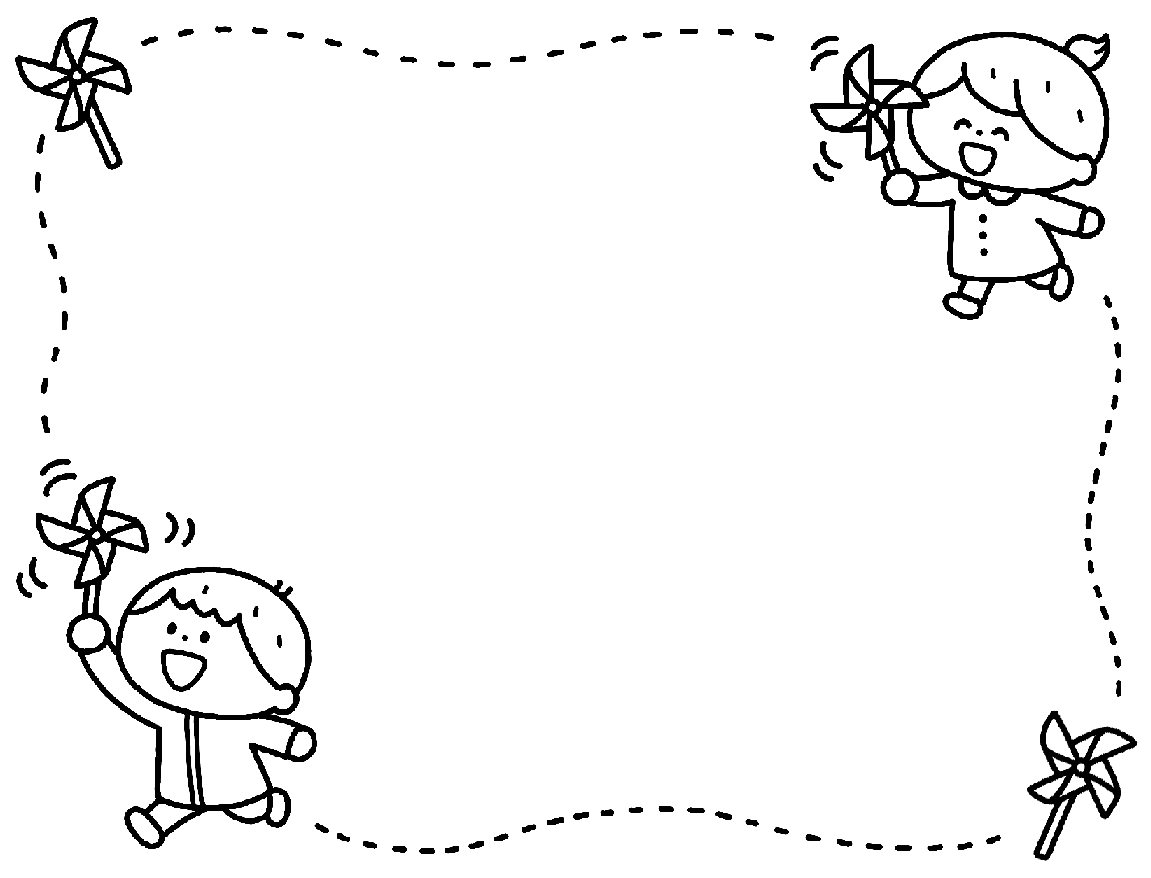 浄心こどもの城　園だより　　　　　つくし　　　　　　　　2021．２．25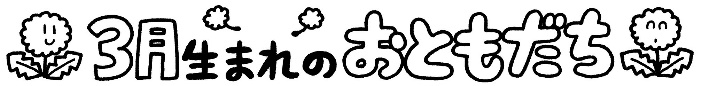 ◎ひまわり組（6才）・くろこ　あおばくん（２日）◎ゆり組（５才）・しみず　おとはちゃん（９日）・なかもり　つむぎちゃん（9日）・くらつぼ　らいくん（10日）　　◎すみれ組（３才）　　　・おかだ　がくくん（２２日）　　　・たかはし　そうまくん（31日）　　◎ひよこ組（２才）　　　・ふるた　ひなとくん（４日）　　　・ふるた　えいとくん（４日）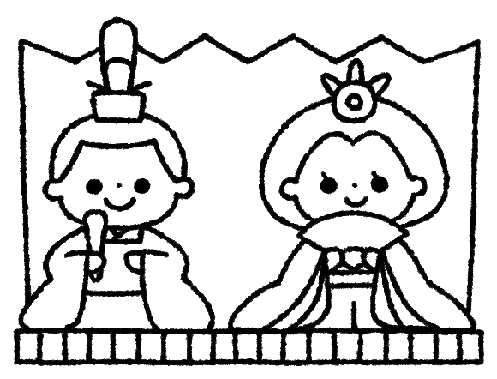 　　　・みちえ　しんのすけくん（20日）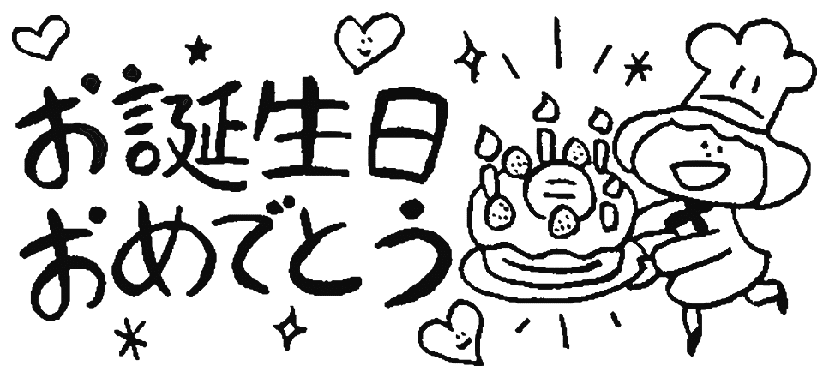 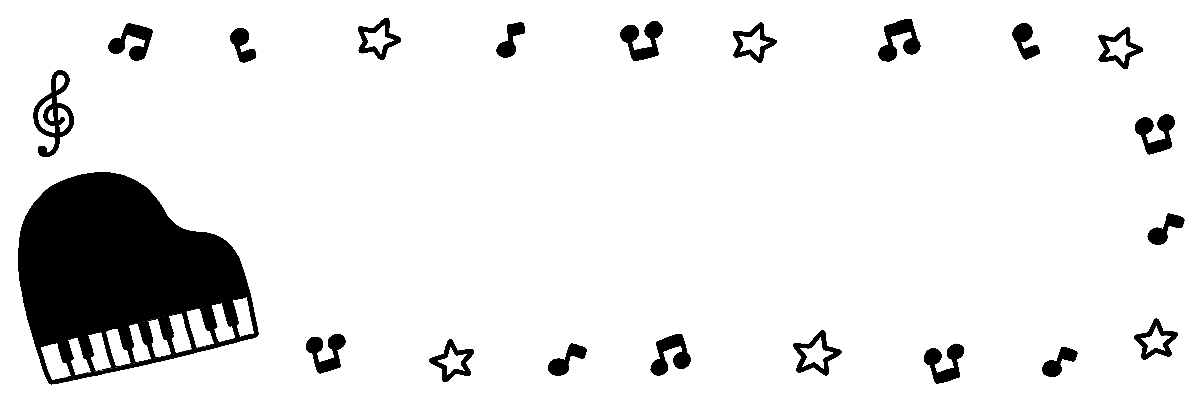 《３月の行事予定》《もうすぐ卒園・・・》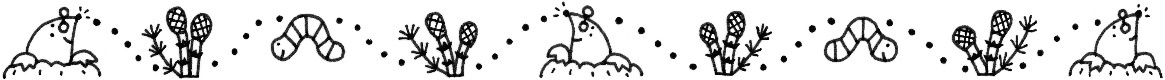 　ひまわりぐみさんの卒園が近づいてきました。3月26日（金）は、お別れ会を計画しました。ひまわり組のお友達と過ごす最後の1日です。『お別れ会には、何をしたい？？』とひまわりさんに聞いてみると、『バルーンがしたい！』という答えが返ってきました。“プレゼントしてもらう”だけではなく、“自分たちも、何か小さい子の前でやりたい！”という思いが、ひまわりさんらしく、みんなの声から、こんな会を計画しました。お別れ会プログラム（司会：ゆりぐみさん）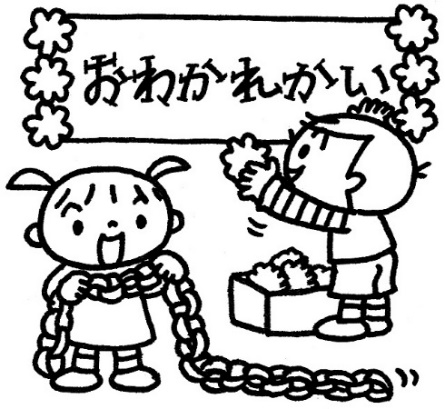 １，園長先生からひまわりさんへプレゼント２，ひまわりさんから、みんなへ～バルーン、うた～３，みんなから、ひまわりさんへ　　～うた、プレゼント～４，先生達から、ひまわりさんへ歌のプレゼント　この日は、給食もひまわり組のお友達のリクエストメニューです。また、午後からのひまわりさんは、お菓子とジュースでパーティーも予定しています♫　お別れ会で、職員がひまわりさんに向けて歌う曲『こころのねっこ』を紹介します。園生活を通して大きく成長したひまわりさんにとって、この場所、ここでの出会いがステキな思い出として残っていきますように・・・♡『こころのねっこ』　　作詞・作曲　南　夢未１，いつのまにか　大きくなった　　いつのまにか　泣かなくなった　　　　　　　　　いつのまにか　こけなくなった　　いろいろ出来るようになった　　　　　　　　　初めての出会い　初めての仲間　　初めて知った　たくさんの事　　　　　　　　　泣いて笑った　毎日がみんなのこころのバネになった２，一日一日　大きくなった　　一日一日　強くなった一日一日　丈夫になった　　いっぱいの　思い出になった　　　　　　　　　これからの出会い　これからの仲間　　これからわかる　たくさんの事　　　　　　　　　ここで過ごした　毎日がみんなのこころのねっこになれ　　　　　　　　　初めての出会い　初めての仲間　　初めて知った　たくさんの事　　　　　　　　　ここで過ごした　毎日がみんなのこころのねっこになれ　　　　　　　　　みんなの　こころの　ねっこになれ日月火水木金土１諸費通知（2月分）２３ひなまつり４子育てサークル５キャンディータイム（ゆり）６希望保育７８トムソーヤ体操教室９交通安全指導１０避難訓練１１子育てサークル１２キャンディータイム（たんぽぽ）１３希望保育１４１５１６１７お誕生日会１８子育てサークル諸費通知（3月分）１９キャンディータイム（ひまわり）２０春分の日【休園】２１２２２３２４２５子育てサークル２６お別れ会２７希望保育２８２９令和2年度卒園式第3期保育終業日３０保育準備期間【基本休園】３１保育準備期間【基本休園】３月のうた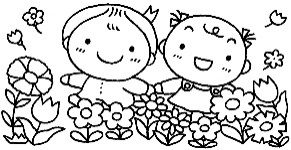 『はるがきた』３月のうた『はるがきた』３月のうた『はるがきた』